Shoulder rehabilitation post immobilisationPendulum exercises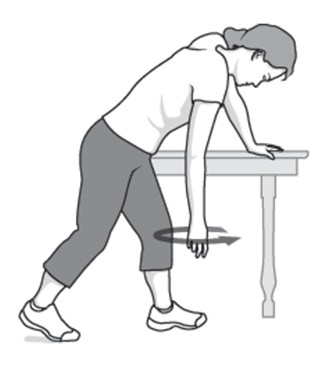 Climbing the wall exercises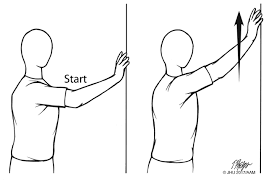 Assisted elevation exercises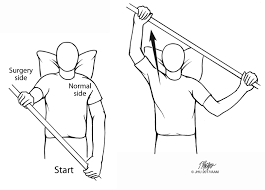 Assisted rotation exercises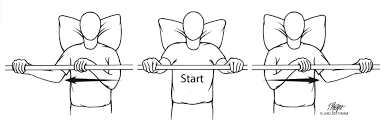 Theraband stretches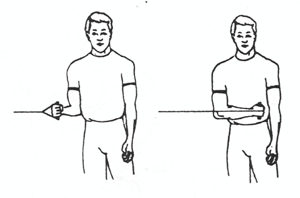 Theraband strengthening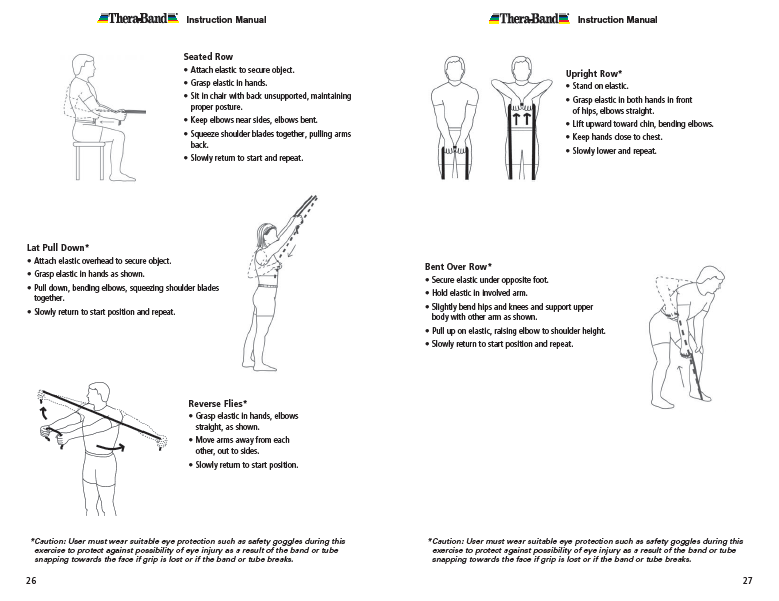 Toweling the back exercises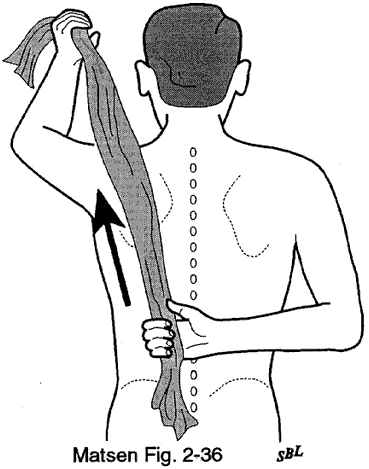 